Resultado da Tomada de PreçosNº20212712E401HMIO Instituto de Gestão e Humanização – IGH, entidade de direito privado e sem fins lucrativos, classificado como Organização Social,vem tornar público o Resultado da Tomada de Preço, com a finalidade de adquirir bens, insumos ou serviços para o HMI - HospitalEstadual Materno-Infantil Dr. Jurandir do Nascimento, com endereço à Av. Perimetral, s/n, Qd. 37, Lt. 14, sala 01, Setor Coimbra,Goiânia/GO, CEP: 74.530-020.Objeto: ExameTipo de Compra: Pedido Emergencial com Cotação via e-mailGoiânia 27 de Dezembro de 2021FORNECEDORCLÍNICA GOIANA DERADIOLOGIA LTDA -CNPJ: 02.852.408/0001-17PRODUTOQTDER$ UNIT550,00 R$TOTAL: R$R$ SUB TOTALEXAME DE COLANGIORRESSONÂNCIA1R$550,00550,00ID:PEDIDO: 13301/2021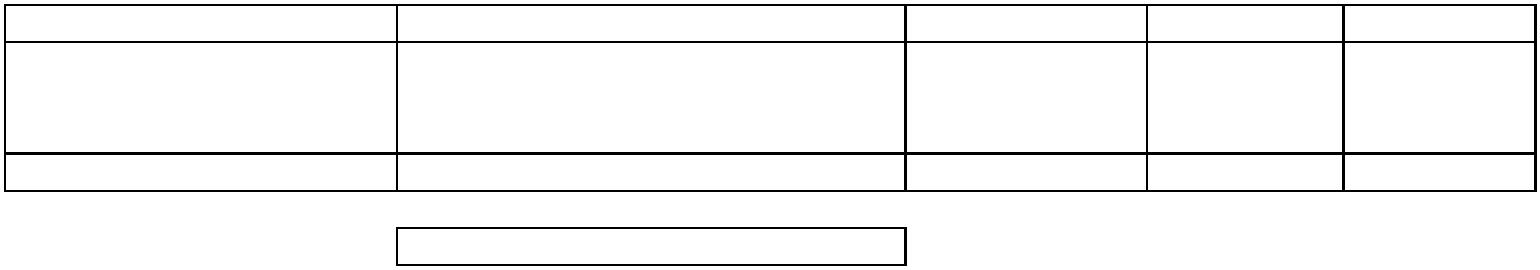 